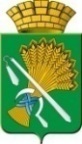 АДМИНИСТРАЦИЯ КАМЫШЛОВСКОГО ГОРОДСКОГО ОКРУГАП О С Т А Н О В Л Е Н И Еот ________ № ____О создании Межведомственной комиссии по социальной адаптации и реабилитации ветеранов локальных войн и конфликтов, и членам их семей, проживающих на территории Камышловского городского округаВ соответствии с пунктом 8 статьи 27 Устава Камышловского городского округа, в целях оказания помощи ветеранам локальных войн и конфликтов, а также членов их семей, администрация Камышловского городского округаПОСТАНОВЛЯЕТ:Создать Межведомственную комиссию по социальной адаптации и реабилитации ветеранов локальных войн и конфликтов, и членам их семей, проживающих на территории Камышловского городского округа. Утвердить: Положение о Межведомственной комиссии по социальной адаптации и реабилитации ветеранов локальных войн и конфликтов, и членам их семей, проживающих на территории Камышловского городского округа (Приложение № 1); состав Межведомственной комиссии по социальной адаптации и реабилитации ветеранов локальных войн и конфликтов, и членам их семей, проживающих на территории Камышловского городского округа (Приложение № 2). 3. Настоящее постановление опубликовать в газете «Камышловские известия» и разместить на официальном сайте администрации Камышловского городского округа в информационно-телекоммуникационной сети Интернет. Контроль за исполнением настоящего постановления возложить на заместителя главы Камышловского городского округа Соболеву А.А. 
Глава Камышловского городского округа			                           А.В. ПоловниковПриложение № 1УТВЕРЖДЕНО 
постановлением администрации Камышловского городского округаот ___________№ ____
ПОЛОЖЕНИЕ 
о Межведомственной комиссии по социальной адаптации и реабилитации ветеранов локальных войн и конфликтов, и членам их семей, проживающих на территории Камышловского городского округа

Глава 1. Общие положения Настоящее Положение определяет порядок работы Межведомственной комиссии по социальной адаптации и реабилитации ветеранов локальных войн и конфликтов, и членам их семей, проживающих на территории Камышловского городского округа (далее – Межведомственная комиссия), в том числе задачи и полномочия Межведомственной комиссии, порядок её формирования, полномочия членов Межведомственной комиссии, порядок организации и обеспечения деятельности Межведомственной комиссии. Межведомственная комиссия является совещательным и консультативным органом при главе Камышловского городского округа, образованным в целях оказания помощи ветеранам локальных войн и конфликтов, а также членов их семей, проживающих на территории Камышловского городского округа. Межведомственная комиссия в своей деятельности руководствуется законодательством Российской Федерации и Свердловской области, нормативными правовыми актами Камышловского городского округа, а также настоящим Положением. 
Глава 2. Задачи и полномочия Межведомственной комиссииЗадачами Межведомственной комиссии являются: очный прием и консультирование граждан, являющимися ветеранами локальных войн и конфликтов и членам их семей по принципу «одного окна»; индивидуальное сопровождение трудных жизненных ситуаций ветеранов локальных войн и конфликтов и членов их семей;организация предоставления социально значимых услуг и мер поддержки ветеранам локальных войн и конфликтов и членам их семей; привлечение волонтерской и благотворительной помощи;ведение учета оказанной помощи ветеранам локальных войн и конфликтов и членам их семей, проживающих на территории Камышловского городского округа.В целях реализации задач, возложенных на Межведомственную комиссию настоящим Положением, Межведомственная комиссия осуществляет следующие полномочия: обеспечивает координацию деятельности общественных объединений, представляющих интересы ветеранов, в сфере государственной социальной политики в Камышловском городском округе, содействует их взаимодействию с территориальными органами государственной власти Свердловской области, органами местного самоуправления Камышловского городского округа; обеспечивает организацию предоставления социально значимых услуг и мер поддержки, индивидуальное сопровождение трудных жизненных ситуаций, привлечение волонтерской и благотворительной помощи, очный прием и консультирование граждан, являющимися ветеранами локальных войн и конфликтов и членам их семей по принципу «одного окна»; информирует главу Камышловского городского округа, а также Думу Камышловского городского округа о социальном положении ветеранов локальных войн и конфликтов в Камышловском городском округе;содействует информированию общественных объединений, представляющих интересы ветеранов локальных войн и конфликтов, об основных направлениях реализации государственной социальной политики в отношении ветеранов локальных войн и конфликтов; обеспечивает участие граждан, представителей общественности и заинтересованных организаций в обсуждении вопросов, затрагивающих права и законные интересы ветеранов локальных войн и конфликтов; участвует в обсуждении проектов нормативных правовых актов Камышловского городского округа по вопросам реализации государственной социальной политики в отношении ветеранов локальных войн и конфликтов, в том числе реализации соответствующих муниципальных программ Камышловского городского округа; подготавливает предложения по предоставлению дополнительных мер социальной поддержки ветеранов локальных войн и конфликтов; запрашивает в установленном законодательством Российской Федерации и Свердловской области порядке у территориальных органов государственной власти Свердловской области, общественных объединений и организаций, а также у должностных лиц информацию, необходимую для осуществления своей деятельности; приглашает на заседания Координационного совета должностных лиц территориальных органов государственной власти Свердловской области, представителей общественных объединений и организаций для участия в обсуждении вопросов, связанных с социальным положением ветеранов локальных войн и конфликтов в Камышловском городском округе, деятельностью общественных объединений, представляющих интересы ветеранов. 
Глава 3. Порядок формирования Межведомственной комиссии 6. Межведомственная комиссия формируется в составе председателя Межведомственной комиссии, заместителей председателя Межведомственной комиссии, секретаря Межведомственной комиссии и других членов Межведомственной комиссии. 7. Персональный состав Межведомственной комиссии утверждается постановлением администрации Камышловского городского округа. 8. Председатель Межведомственной комиссии, заместители председателя Межведомственной комиссии, секретарь Межведомственной комиссии и другие члены Межведомственной комиссии принимают участие в работе Межведомственной комиссии на общественных началах. 
Глава 4. Полномочия членов Межведомственной комиссииПредседатель Межведомственной комиссии: определяет место, дату и время проведения заседаний Межведомственной комиссии; председательствует на заседаниях Межведомственной комиссии; формирует на основе предложений членов Межведомственной комиссии проект плана работы Межведомственной комиссии и проект повестки очередного заседания; дает поручения членам Межведомственной комиссии. В случае отсутствия председателя Межведомственной комиссии его полномочия осуществляет один из заместителей председателя Межведомственной комиссии по поручению председателя Межведомственной комиссии. Секретарь Межведомственной комиссии организует: подготовку проекта плана работы Межведомственной комиссии, проекта повестки заседания Межведомственной комиссии, материалов к заседанию Межведомственной комиссии; информирование членов Межведомственной комиссии о месте, дате и времени проведения заседания Межведомственной комиссии, и вопросах, планируемых к рассмотрению на заседании Межведомственной комиссии, обеспечение их необходимыми материалами; исполнение решений Межведомственной комиссии и поручений председателя Межведомственной комиссии. Члены Межведомственной комиссии вправе: вносить предложения по проекту плана работы Межведомственной комиссии, проектам повесток заседаний Межведомственной комиссии, а также по проектам решений Межведомственной комиссии; вносить предложения по порядку рассмотрения и существу обсуждаемых на заседаниях Межведомственной комиссии вопросов; выступать на заседаниях Межведомственной комиссии. Делегирование членами Межведомственной комиссии своих полномочий иным лицам не допускается. В случае невозможности присутствия члена Межведомственной комиссии на заседании он обязан известить об этом секретаря Межведомственной комиссии. При этом член Межведомственной комиссии вправе изложить в письменной форме свое мнение по рассматриваемым вопросам, которое доводится до участников заседания Межведомственной комиссии и отражается в протоколе. 
Глава 5. Порядок организации и обеспечения деятельности Межведомственной комиссии Межведомственная комиссия осуществляет свою деятельность в соответствии с планом работы Межведомственной комиссии на очередной календарный год, утверждаемым на заседании Межведомственной комиссии.Основной формой работы Межведомственной комиссии являются заседания, проводимые не реже одного раза в год. При необходимости могут проводиться выездные, а также внеочередные заседания Межведомственной комиссии. Внеочередные и выездные заседания Межведомственной комиссии проводятся по решению председателя Межведомственной комиссии.Заседание Межведомственной комиссии правомочно, если на нем присутствует более половины от общего числа членов Межведомственной комиссии.Межведомственная комиссия в соответствии с возложенными на неё задачами может создавать из числа своих членов, а также из числа представителей территориальных органов государственной власти Свердловской области, органов местного самоуправления Камышловского городского округа, общественных объединений, научных, образовательных и других организаций, не входящих в состав Межведомственной комиссии, постоянные и временные рабочие группы. Руководство деятельностью рабочих групп осуществляют члены Межведомственной комиссии. Решение о создании, руководителей и персональном составе рабочей группы принимает председатель Межведомственной комиссии. Решение Межведомственной комиссии принимается открытым голосованием простым большинством голосов от числа присутствующих на заседании членов Межведомственной комиссии.В случае равенства голосов решающим является голос председательствующего на заседании Межведомственной комиссии. Решение Межведомственной комиссии оформляется протоколом, который подписывается председательствующим на заседании Межведомственной комиссии и секретарем Межведомственной комиссии. Решения Межведомственной комиссии носят рекомендательный характер. Обеспечение деятельности Межведомственной комиссии осуществляется Комитетом по образованию, культуре, спорту и делам молодежи администрации Камышловского городского округа. 

Приложение № 2
УТВЕРЖДЕН 
постановлением администрации Камышловского городского округаот ___________ № _____СОСТАВ 
Межведомственной комиссии по социальной адаптации и реабилитации ветеранов локальных войн и конфликтов, и членам их семей, проживающих на территории Камышловского городского округа(далее – Межведомственная комиссия) 
ПоловниковАлексей Владимировичглава Камышловского городского округа, председатель Координационного советаСоболеваАлена Александровназаместитель главы Камышловского городского округа, заместитель председателя Координационного советаНекрасоваЮлия НиколаевнаВедущий специалист Комитета по образованию, культуре, спорту и делам молодежи администрации Камышловского городского округа, секретарь Координационного советаЧлены Координационного совета:Члены Координационного совета:ЧикуноваТатьяна Анатольевнапредседатель Думы Камышловского городского округа (по согласованию)КузнецоваОльга МихайловнаПредседатель Комитета по образованию, культуре, спорту и делам молодежи администрации Камышловского городского округаСенцоваЕлена ВасильевнаНачальник организационного отдела администрации Камышловского городского округаКремлева Марина ВасильевнаДиректор Центра занятости Камышловского городского округа (по согласованию)отец Сергий (Прилипко)Настоятель - иерей местной православной религиозной организации «Приход во имя Покрова Святой Богородицы»ЗакачуринаИрина Валентиновнаглавный врач государственного автономного учреждения здравоохранения Свердловской области «Камышловская центральная районная больница» (по согласованию)МикушинМихаил Юрьевичвоенный комиссар города Камышлов, Камышловского и Пышминского районов Свердловской области (по согласованию)БуньковаИрина Владимировнадиректор государственного учреждения Управление пенсионного фонда России в городе Камышлове Свердловской области (межрайонное) (по согласованию)БоровиковИван НиколаевичНачальник Управления социальной политики по Свердловской области № 8  (по согласованию)ОзорнинСергей Владимировичдиректор автономной некоммеческой организации «Газета «Камышловские известия», главный редактор газеты «Камышловские известия» (по согласованию)БродовиковаАлла Ивановнапредседатель Местного отделения Свердловской областной общественной организации ветеранов войны, труда, боевых действий, государственной службы, пенсионеров Камышловского городского округа, (по согласованию)ЧечушковаЗинаида Ивановнапредседатель местного отделения Свердловской региональной общественной организации «Память сердца. Дети погибших защитников Отечества» (по согласованию)Андреев Сергей ВикторовичНачальник Камышловский спортивно-технической школы Регионального отделения Общероссийской общественно-государственной организации «Добровольное общество содействия армии, авиации и флоту России» Свердловской области (по согласованию)